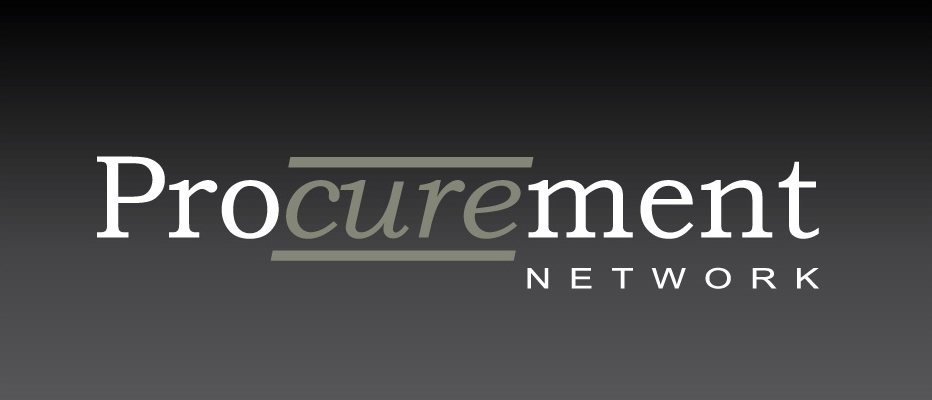 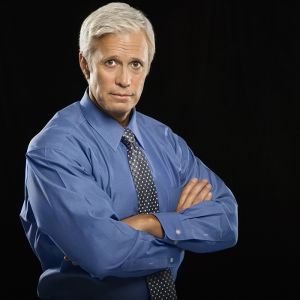                 Procurementnetwerk        Werving en Selectie & Interim Consultants                                      in                    Inkoop en Supply Chain           Voor het Beste tarief in Nederland !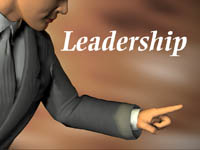 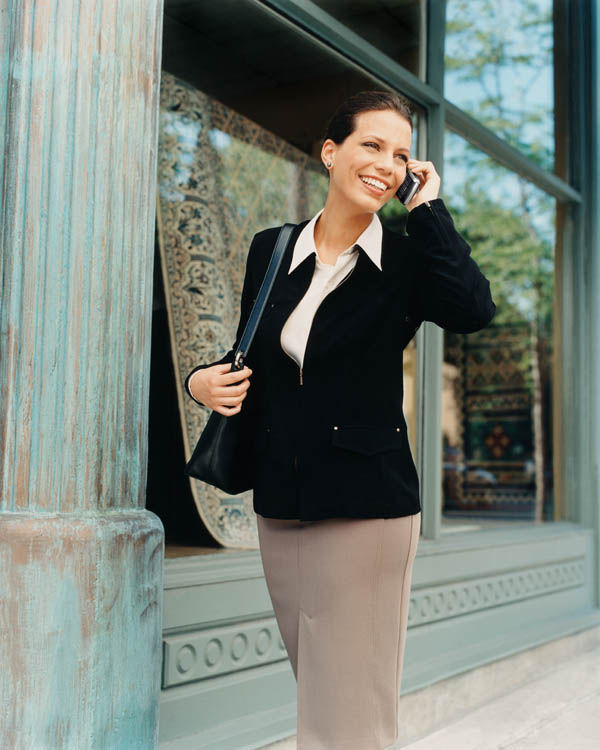 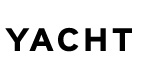            3.  Vervolg, functieprofielen voor supply chain professionals                                           Via Procurementnetwork kunnen cliënten de volgende vaste en interim                                       vakspecialisten op het gebied van supply chain management vinden:                                                                    Interim Manager Supply Chain Management (zware                                                                      veranderings- en professionaliseringstrajecten)FunctieomschrijvingHet verlenen van Supply Chain Management advies bij zware veranderings- en professionaliseringstrajecten, en het implementeren van die veranderingen cq. verbeteringen in de SCM organisatie. Manager Supply Chain Management (Manager SCMen professionaliseringstrajecten)                                            FunctieomschrijvingHet managen van de afdeling Supply Chain Management,  het verlenen van SCM advies bij professionaliseringstrajecten, het implementeren van strategisch SCM beleid,  het opstellen van rapportages omtrent de resultaten op het gebied van SCM, het doorvoeren van beleid danwel veranderingen. Senior Planner, senior supply chain professional (SAP, ea.)FunctieomschrijvingHet verrichten van en adviseren over complexe logistieke planningen, het opmaken van rapportages omtrent voortgang en verbetering van logistieke systemen en procedures, verlenen van SCM advies bij logistieke professionaliserings trajecten, het implementeren van verbeteringen in de inkooporganisatie.Tactisch Planner, tactisch supply chain professional  FunctieomschrijvingHet verrichten van complexe logistieke planningen, het verzorgen van Management Informatie uit het ERP Systeem, het doorvoeren en uitvoeren van SCM beleid van de Sr. Planner of SCM manager, het verzorgen van up-to-date informatie in het ERP systeem (SAP).   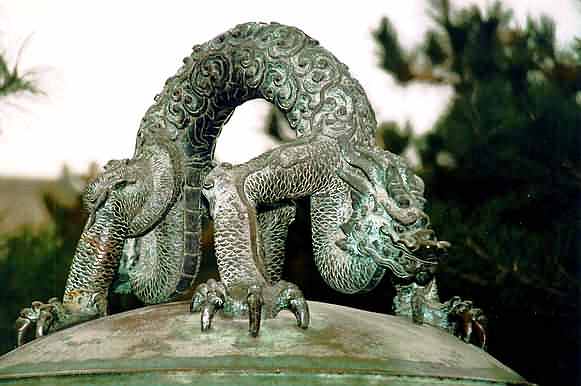                  5.  Contact opnemen met ProcurementNetwerk                                                        Voor meer informatie over de services kunt u contact               opnemen met:
              Organisatie			Procurementnetwerk              Adres                               	Graan voor Visch 18518              Postcode en plaats             	2132GW Hoofddorp              Telefoon                           	06 – 382 282 02.              Websites	            	 www.procurementnetwerk.nl                                                             www.procurementnetwork.eu                                                          www.procurementadvies.nl               E-Mail                               info@procurementnetwerk.nl                                                       info@procurementadvies.nl                          Brochure 2013 – 2014, samengesteld door: 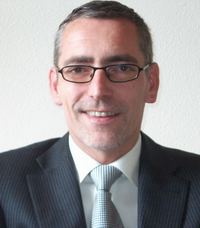                             Erwin Overdijk,                            Managing Director,                              ProcurementNetwork.nl,                             Graan voor Visch 18518,                            2132 GW Hoofddorp,                             Mob: 06-382 282 02